JUDUL DITULIS HURUF BESAR(CAPITAL) DAN TIDAK DISINGKAT, JIKA LEBIH DARI 1 BARIS HARUS DALAM BENTUK PIRAMIDA TERBALIK(HURUF V), MAKSIMAL 20 KATA(Studi Kasus: Jika Ada) HALAMAN JUDULSkripsi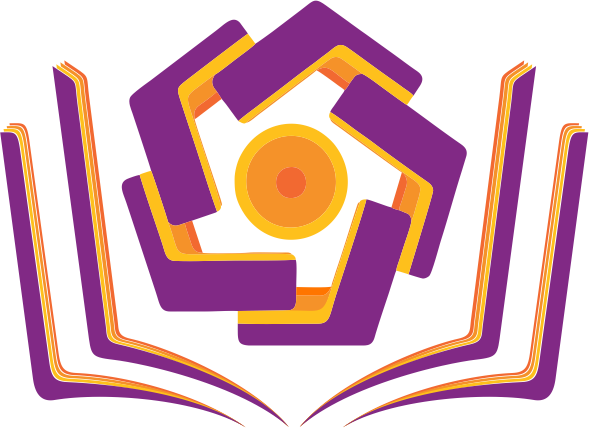 Disusun olehNama MahasiswaNIMPROGRAM STUDI NAMA PROGRAM STUDIFAKULTAS ILMU KOMPUTER  UNIVERSITAS AMIKOM PURWOKERTOPURWOKERTO2020JUDUL DITULIS HURUF BESAR(CAPITAL) DAN TIDAK DISINGKAT, JIKA LEBIH DARI 1 BARIS HARUS DALAM BENTUK PIRAMIDA TERBALIK(HURUF V), MAKSIMAL 20 KATA(Studi Kasus: Jika Ada)  SkripsiUntuk memenuhi sebagian persyaratan mencapai derajat Sarjana S1pada Program Studi Nama Program Studi Fakultas Nama FakultasDisusun olehNama MahasiswaNIMPROGRAM STUDI NAMA PROGRAM STUDIFAKULTAS ILMU KOMPUTER  UNIVERSITAS AMIKOM PURWOKERTOPURWOKERTO2020PERSETUJUANHALAMAN PERSETUJUANSkripsiJUDUL DITULIS HURUF BESAR(CAPITAL) DAN TIDAK DISINGKAT, JIKA LEBIH DARI 1 BARIS HARUS DALAM BENTUK PIRAMIDA TERBALIK(HURUF V), MAKSIMAL 20 KATA(Studi Kasus: Jika Ada)  Yang dipersiapkan dan disusun olehNama MahasiswaNIMtelah disetujui oleh dosen pembimbing SkripsiPada tanggal 01 Januari 2020 (tanggal ACC dosen)Skripsi ini telah diterima sebagai salah satu persyaratanuntuk memperoleh gelar Sarjana Komputer (S.Kom.)Tanggal 20 Januari 2020 (tanggal ujian skripsi)Mengetahui,PENGESAHANHALAMAN PENSAHANSkripsiJUDUL DITULIS HURUF BESAR(CAPITAL) DAN TIDAK DISINGKAT, JIKA LEBIH DARI 1 BARIS HARUS DALAM BENTUK PIRAMIDA TERBALIK(HURUF V), MAKSIMAL 20 KATA(Studi Kasus: Jika Ada) Yang dipersiapkan dan disusun olehNama MahasiswaNIMTelah dipertahankan di depan dewan pengujiPada tanggal 20 Januari 2020Skripsi ini telah disahkan sebagai salah satu persyaratanuntuk memperoleh gelar Sarjana Komputer (S.Kom.)Tanggal 20 Januari 2020Mengetahui,SURAT PERNYATAAN KEASLIAN PENELITIANHALAMAN PERNYATAAN KEASLIANYang bertanda tangan dibawah ini :Nama Mahasiswa		:NIM				:Program Studi			: Fakultas			:Perguruan Tinggi		: Universitas Amikom PurwokertoMenyatakan bahwa Skripsi Sebagai Berikut:Judul Skripsi			:Dosen Pembimbing 1		:Dosen Pembimbing 2		: beri tanda ( - ) jika hanya pembimbing tunggalAdalah benar-benar ASLI dan BELUM PERNAH dibuat orang lain, kecuali yang diacu dalam daftar pustaka pada Skripsi ini.Demikian pernyataan ini saya buat, apabila ini di kemudian hari terbukti bahwa saya melakukan penjiplakan karya orang lain, maka saya bersedia menerima SANKSI AKADEMIK.Purwokerto,....................., ........							Yang menyatakan,Nama Mahasiswa NIM. xx.xx.xxxxHALAMAN PERSEMBAHAN(Bila ada) Halaman ini berisi kepada siapa Skripsi dipersembahkan. Ditulis dengan singkat, resmi, sederhana, tidak terlalu banyak, serta tidak menjurus ke penulisan informal sehingga mengurangi sifat resmi laporan ilmiah.HALAMAN MOTTO(Bila ada) Motto harus dituliskan dengan singkat, resmi, sederhana, tidak terlalu banyak, serta dapat diambil dari kata mutiara, ungkapan tokoh, atau Kitab Suci. Motto yang terlalu panjang justru cenderung tidak diperhatikan.KATA PENGANTARBagian ini berisi pernyataan resmi yang ingin disampaikan oleh penulis kepada pihak lain, misalnya ucapan terima kasih kepada Tim Dosen Pembimbing, Tim Dosen Penguji, dan semua pihak yang terkait dalam penyelesaian Skripsi termasuk orang tua dan penyandang dana. Nama harus ditulis secara lengkap termasuk gelar akademik dan harus dihindari ucapan terima kasih kepada pihak yang tidak terkait. Bahasa yang digunakan harus mengikuti kaidah bahasa Indonesia yang baku. Bagian ini tidak perlu dituliskan hal-hal yang bersifat ilmiah. Kata Pengantar diakhiri dengan mencantumkan kota dan tanggal penulisan diikuti di bawahnya dengan kata “Penulis” tanpa perlu menyebutkan nama dan tanda tangan.Purwokerto, tanggal bulan tahunPenulisDAFTAR ISIHALAMAN JUDUL	iHALAMAN PERSETUJUAN	iiiHALAMAN PENSAHAN	ivHALAMAN PERNYATAAN KEASLIAN	vHALAMAN PERSEMBAHAN	viHALAMAN MOTTO	viiKATA PENGANTAR	viiiDAFTAR ISI	ixDAFTAR TABEL	xiDAFTAR GAMBAR	xiiDAFTAR ISTILAH	xiiiINTISARI	xivABSTRACT	xvBAB I  PENDAHULUAN	1A.	Latar Belakang Masalah	1B.	Rumusan Masalah	1C.	Batasan Masalah	2D.	Tujuan Penelitian	2E.	Manfaat Penelitian	2A.	Landasan Teori	4B.	Penelitian Sebelumnya	5BAB III METODE PENELITIAN	7A.	Tempat dan Waktu Penelitian (Bila Ada)	7B.	Metode Pengumpulan Data	7C.	Alat dan Bahan Penelitian	7D.	Konsep Penelitian	7BAB IV HASIL DAN PEMBAHASAN	9BAB V PENUTUP	10A.	Kesimpulan	10B.	Saran	10DAFTAR PUSTAKA	xiLAMPIRAN	xiiDAFTAR TABELTabel 2.1. Data mahasiswa	4Tabel 2.2. Nilai mata kuliah xyz	5DAFTAR GAMBARGambar 2.1. Logo lama	4Gambar 2.2. Logo baru	5DAFTAR ISTILAH(jika ada)INTISARIIntisari merupakan outline dari sebuah hasil penelitian/karya ilmiah/naskah resmi yang memerlukan deskripsi secara singkat. Intisari disusun dengan kalimat yang singkat, jelas, runtut, dan sistematis dan dapat menggambarkan isi laporan secara keseluruhan. Intisari disusun dalam bahasa Indonesia, disusun menjadi 3 alinea, tidak lebih dari 1 halaman, berkisar antara 150-250 kata, diketik dengan jarak 1 spasi. Intisari Skripsi memuat apa dan mengapa penelitian dikerjakan, bagaimana dikerjakan, dan apa hasil penting yang diperoleh dari penelitian. Alinea pertama dalam intisari berisi judul penelitian, tujuan penelitian, batasan variabel penelitian, serta metode analisis yang digunakan dalam penelitian. Alinea kedua berisi ringkasan hasil penelitian dan pembahasan. Alinea ketiga mengungkapkan kesimpulan dari penelitian. Di bagian bawah intisari dituliskan kata-kata kunci, bisa berupa kata-kata penting dalam intisari atau kata yang sering muncul, berjumlah minimal 3 (tiga) dan maksimal 5 (lima) kata.Kata kunci: satu, dua, tiga, empat, limaABSTRACTAbstract merupakan intisari dalam Bahasa Inggris, ditulis dengan huruf miring.Keyword: satu, dua, tiga, empat, limaBAB I 
PENDAHULUANLatar Belakang MasalahBagian ini memuat penjelasan tentang fenomena umum yang terjadi dan kemudian dipersempit mengarah ke permasalahan yang akan diteliti atau dibahas. Latar belakang masalah merupakan uraian yang komprehensif mengenai pentingnya permasalahan tersebut diangkat menjadi topik penulisan ditinjau dari aspek praktis maupun kontribusi ilmiah secara teoritis. Penulisan latar belakang masalah disajikan dalam bentuk uraian yang secara kronologis diarahkan untuk langsung menuju rumusan masalah. Rumusan MasalahBagian ini memuat penjelasan tentang permasalahan sehingga memerlukan solusi. Permasalahan yang diuraikan dalam latar belakang masalah dirumuskan kembali secara tegas dan jelas dalam bentuk poin-poin yang terinci yang berisi masalah-masalah yang akan dikaji.Dirumuskan  dalam  bentuk  pertanyaan atau pernyataan.  Jumlah pertanyaan atau pernyataan penelitian dapat satu atau lebih, tergantung kedalaman dan luasnya masalah yang akan diteliti.Batasan MasalahDalam penulisan batasan masalah harus dihindari penggunaan kata "tidak dibahas/ membahas". Yang harus dituliskan adalah segala sesuatu yang menjadi topik pembahasan skripsi. Misalnya, "Penelitian ini dibatasi oleh hal-hal sebagai berikut:” Bagian ini memuat penjelasan tentang:Batasan-batasan permasalahan yang akan dicari solusinyaAsumsi-asumsi yang digunakan sebagai dasar penulisanBatasan solusiTujuan PenelitianPenelitian dapat bertujuan untuk mengetahui, menguraikan, menerangkan, membuktikan atau menerapkan model, konsep atau dugaan. Tujuan adalah kurang lebih dari jawaban/capaian yang ada di rumusan masalah.Bagian ini memuat penjelasan secara spesifik:Solusi yang ditawarkan untuk menangani permasalahan yang dihadapiHal-hal yang ingin dicapai melalui kegiatan yang akan dilakukanManfaat PenelitianManfaat penelitian menguraikan dan menjelaskan kegunaan secara teoritik dan aplikatif dari penelitian yang telah dilakukan. Manfaat atau Kontribusi Penelitian, memuat 2 hal yang mendasar:Manfaat Teoritik, apabila hasil penelitian akan   menghasilkan sebuah pendapat baru atau hasil penerapan hukum.Manfaat Aplikatif, apabila terdapat manfaat atau nilai guna hasil penelitian bagi stakeholder atau pihak-pihak yang terkait langsung dengan hasil penelitian.BAB II
TINJAUAN PUSTAKALandasan TeoriMenguraikan teori-teori yang menunjang penulisan/penelitian. Referensi ataupun buku baru yang dirujuk harus dicantumkan sebagai rujukan dan harus dicantumkan dalam Daftar Pustaka. Perumusan landasan teori hendaknya memenuhi ketentuan sebagai berikut:Pustaka yang digunakan terbaru, relevan, dan asli dari karya ilmiah.Apabila sumber informasi dan data yang dirujuk berasal dari buku, usahakan mencari terbitan edisi paling akhir.Penulisan landasan toeri tidak mengandung unsur plagiat.Uraian teori yang memerlukan data pendukung dalam bentuk tabel ataupun gambar, format penulisan nama tabel dan gambar disajikan seperti contoh Tabel 2.1 dan Gambar 2.1. Nomor urut tabel dan gambar disesuaikan dengan nomor bab, diikuti dengan nomor urut dari tabel atau gambar.Tabel 2.1. Data mahasiswa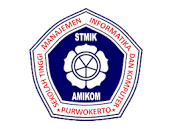 Gambar 2.1. Logo lamaSetiap tabel dan gambar yang dicantumkan wajib dirujuk dalam penulisan naskah. Sebagai contoh: Terdapat perubahan bentuk logo Universitas Amikom Purwokerto, logo sebelumnya ditunjukkan pada Gambar 2.1, sedangkan logo terbaru ditunjukkan pada Gambar 2.2. 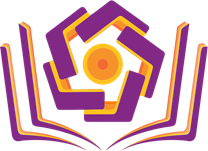 Gambar 2.2. Logo baruJika dalam penyajian data dalam bentuk tabel memiliki panjang hingga melebihi lembar yang ada, maka tabel pada lembar berikutnya diberi nama dengan format seperti contoh Tabel 2.2. Tabel 2.2. Nilai mata kuliah xyzJika penulisan tabel lebih dari 1 halaman, maka pada halaman berikutnya tetap dituliskan judul tabel seperti pada contoh berikutTabel 2.2. Nilai mata kuliah xyz (Lanjutan)Penelitian SebelumnyaPenelitian sebelumnya berisi rujukan dari jurnal atau prosiding minimal 3 artikel yang terdiri dari 2 artikel jurnal nasional dan 1 artikel jurnal internasional.Uraikan dengan jelas kajian pustaka yang menimbulkan gagasan dan mendasari penelitian yang akan dilakukanPenelitian sebelumnya menguraikan teori, temuan, dan bahan penelitian lain yang diperoleh dari acuan, yang dijadikan landasan untuk melakukan penelitian yang diusulkan.Uraian dalam penelitian sebelumnya diarahkan untuk menyusun kerangka atau konsep yang akan digunakan dalam penelitian.Munculkan perbedaan anda sebagai peneliti yang akan mengembangkan sebuah gagasan, metode, atau hasil yang di capai.BAB III
METODE PENELITIANTempat dan Waktu Penelitian (Bila Ada)Skripsi berupa penelitian mandiri merupakan kajian ilmu pengetahuan atau teknologi di bidang Teknik Informatika. Penelitian dapat dilaksanakan dengan mempertimbangkan tingkat kedalaman dan manfaat penelitian tersebut, khususnya untuk pengayaan ilmu pengetahuan atau penerapan ilmu pengetahuan dan teknologi.Metode Pengumpulan DataBagian ini memuat penjelasan secara lengkap dan terinci tentang cara-cara yang digunakan dalam proses pengumpulan data untuk jenis data yang diperlukan. Misalnya melalui observasi, wawancara, eksperimen, atau kuesioner. Jika metode kuesioner digunakan, maka blangko angket kuesioner harus dilampirkan dalam laporan. Alat dan Bahan PenelitianBerisi sumber data, software dan hardware yang digunakan untuk melakukan penelitian Skripsi.Konsep PenelitianKonsep penelitian ini digunakan sebagai dasar untuk menjawab pertanyaan-pertanyaan penelitian yang diangkat. Dapat diartikan sebagai mengalirkan jalan pikiran menurut kerangka logis (construct logic) atau kerangka konseptual yang relevan untuk menjawab penyebab terjadinya masalah (tidak harus membuat sistem). Jika membuat produk maka menggunakan metode pengembangan sistem, jika tidak maka alur disesuaikan dengan penelitian yang akan dilakukan misal menggunakan metode SPK, algoritma dalam data mining, framework tatakelola sistem informasi dan lain-lainBAB IV
HASIL DAN PEMBAHASANBagian Hasil Penelitian dan Pembahasan merupakan bagian yang paling penting dari Skripsi karena memuat semua temuan ilmiah yang diperoleh sebagai data hasil penelitian. Pada bab ini dipaparkan hasil-hasil dari tahapan penelitian yang dilakukan. Perhatikan/lihat pada bagian konsep penelitian yang ada di Bab 3. BAB V
PENUTUPKesimpulanKesimpulan merupakan pernyataan singkat, jelas, dan tepat tentang apa yang diperoleh, memuat keunggulan dan kelemahan, dapat dibuktikan, serta terkait langsung dengan Rumusan Masalah dan Tujuan Penelitian. Uraian pada bagian ini harus merupakan pernyataan yang pernah dianalisis/dibahas pada bagian sebelumnya, bukan pernyataan yang  sama  sekali  baru  dan  tidak  pernah  dibahas  pada  bagian  sebelumnya,  serta merupakan jawaban atas permasalahan  yang dirumuskan. Bagian ini tidak perlu ada uraian penjelasan lagi.SaranSaran memuat berbagai usulan atau pendapat yang sebaiknya dikaitkan oleh penelitian sejenis. Saran dibuat berdasarkan kelemahan, pengalaman, kesulitan, kesalahan, temuan baru yang belum diteliti dan berbagai kemungkinan arah penelitian selanjutnya. Saran yang disusun harus didasarkan atas hasil penelitian yang dilakukan.DAFTAR PUSTAKADaftar pustaka memuat semua pustaka yang dijadikan acuan dalam penulisan Skripsi yaitu semua sumber yang dikutip. Daftar ini berguna untuk membantu pembaca lain yang ingin mencocokan kutipan-kutipan yang terdapat dalam Skripsi. Penyusunan diurutkan secara alfabetis berdasarkan nama penulis tanpa gelar kesarjanaan.Urutan penulisan dari buku nama pengarang ditulis nama belakang diikuti nama depan, tahun terbit, judul (ditulis miring), kota terbit, nama penerbit.Urutan penulisan dari jurnal nama pengarang ditulis nama belakang diikuti nama depan, tahun terbit, judul, nama jurnal (ditulis miring).Pustaka yang dikutip dapat berupa buku, jurnal, majalah, surat kabar atau internet. Semua unsur dalam pustaka harus dicantumkan dalam daftar pustaka.  Jarak penulisan antar buku 2 (dua) spasi, dalam buku 1 (satu) spasi.Contoh penulisan Daftar Pustaka dari referensi buku:Winowatan.  2009.  Pedoman  Lengkap  Pemrograman  ORACLE  Developer  6i. Jakarta: Elex Media KomputindoContoh penulisan Daftar Pustaka dari referensi Internet:Albarda. 2004. Strategi Implementasi TI untuk Tata Kelola Organisasi. From http://rachdian.com/index2.php?option=com_docman&task=doc_view&gi d=27&Itemid=30, 3 August 2008Contoh Penulisan Daftar Pustaka Lebih dari 1 pengarang:Whitten, J.L.Bentley, L.D., Dittman, K.C. 2004. Systems Analysis and Design Methods. Indianapolis: McGraw-Hill EducationContoh Penulisan Daftar Pustaka Bersumber Dari JurnalMidhat, Ridjanović.    2013. "Naive    Translation    Equivalent".    Translation Journal. Volume 17 No.3LAMPIRANDaftar lampiran berisi kartu bimbingan, surat keterangan dari instansi tempat penelitian, Blangko Kuesioner, instrument penelitian, listing program, peraturan-peraturan dan sebagainya yang berfungsi melengkapi laporan penelitianDosen Pembimbing 1,                                                 .NIDN. .................................Dosen Pembimbing 2,                                                 .NIDN. .................................Fakultas Ilmu Komputer Dekan,Dr. Eng. Imam Tahyudin, M.M.NIK. 2012.09.1.009Kaprodi Nama Program Studi                                                 .NIK. ..................................Penguji 1NIDN. ........................Penguji 2NIDN. ........................Penguji 3 / PendampingNIDN. ........................Fakultas Ilmu KomputerDekanDr. Eng. Imam Tahyudin, M.M.NIK. 2012.09.1.009NoNIMNama MahasiswaKonsentrasi111.11.0001Mahasiswa 1Konsentrasi 1211.11.0002Mahasiswa 2Konsentrasi 2NoNIMNama MahasiswaNilai111.11.0001Mahasiswa 1B211.11.0001Mahasiswa 2B……………………9911.11.0099Mahasiswa 99CNoNIM Nama MahasiswaNilai10011.11.0100Mahasiswa 100A10111.11.0101Mahasiswa 101B